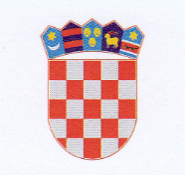 R E P U B L I K A    H R V A T S K AKRAPINSKO-ZAGORSKA ŽUPANIJAUpravni odjel za obrazovanje, kulturu,šport i tehničku kulturuPovjerenstvo za dodjelu stipendijaKLASA: 604-01/23-01/332URBROJ: 2140-10/14-23-15Zabok, 18. prosinca 2023.Na temelju članka 19. Pravilnika o dodjeli stipendija učenicima srednjih škola i studentima Krapinsko-zagorske županije («Službeni glasnik Krapinsko-zagorske županije» br. 42/21.), Povjerenstvo za dodjelu stipendija izvršilo je bodovanje i utvrdilo redoslijednu listu za učeničke stipendije, a potvrdilo nadležno tijelo sljedećim aktom:Župan Krapinsko-zagorske županije, dana 18. prosinca 2023. godine donio je Zaključak (Klasa: 604-01/23-01/332, Urbroj: 2140-02-23-12) o dodjeli stipendija redovitim studentima Krapinsko-zagorske županije za akademsku 2023./2024. godinu.	Sukladno članku 19. Pravilnika, Povjerenstvo za dodjelu stipendija objavljuje  LISTU ZA STUDENTSKE STIPENDIJE – C KATEGORIJA –DEFICITARNA ZANIMANJA ZA 2023./2024. ak./g.MAJA HRENANAMARIJA KRLEŽAŽELJKA HAZULINANJA PETRINECIVONA ŠKROBOTENA VUZEMSARA TRŠINSKIŽANAMARI LONČARECJANA ŠEPECEMA KRKLECMARIJA PREISDORA MEŠTROVIĆDAVID KRIVAKPATRIK ŠTURMANLUKA PRACAIĆPETRA HARAPINFRAN JURASLEA ŠALALEA ORAIĆSTJEPAN TOMORADIVA ŠOBAKSARA JAKOPOVIĆVERONIKA KOŠECTemeljem Zaključka župana Krapinsko-zagorske županije (Klasa: 604-01/23-01/332, Urbroj: 2140-02-23-12, od 18. prosinca 2023. godine), pravo na stipendiju ostvaruju podnositelji zahtjeva od rednog broja 1. do rednog broja 23. na listi.                                                           	PREDSJEDNICA POVJERENSTVA                  					         Mirjana Smičić Slovenec  